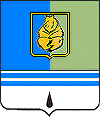 ПОСТАНОВЛЕНИЕАДМИНИСТРАЦИИ ГОРОДА КОГАЛЫМАХанты-Мансийского автономного округа – ЮгрыОт «_04_»_ декабря   2012 г	                                                          № 2877О системе оповещения и информированиянаселения города Когалыма об угрозевозникновения или о возникновениичрезвычайных ситуаций природногои техногенного характераВ соответствии с подпунктом «в» пункта 2 статьи 11 Федерального закона от 21.12.1994 №68-ФЗ  «О защите населения и территорий                          от чрезвычайных ситуаций природного и техногенного характера», постановлением Правительства Российской Федерации от 30.12.2003 №794 «О единой государственной системе предупреждения и ликвидации чрезвычайных ситуаций», постановлением Правительства Ханты-Мансийского автономного округа - Югры от 08.09.2006 №211-п «О системе оповещения и информирования населения об угрозе возникновения или о возникновении чрезвычайных ситуаций природного и техногенного характера», совместным приказом Министерства Российской Федерации по делам гражданской обороны, предупреждению чрезвычайных ситуаций и ликвидации последствий стихийных бедствий №422, Министерства информационных технологий и связи Российской Федерации №90, Министерства культуры и массовых коммуникаций Российской Федерации №376 от 25.07.2006 «Об утверждении Положения о системах оповещения населения» (зарегистрированного в Министерстве юстиции Российской Федерации от 12.09.2006 №8232), в целях обеспечения своевременного оповещения и информирования населения города Когалыма при возникновении чрезвычайных ситуаций природного и техногенного характера:1. Утвердить Положение о системе оповещения и информирования населения города Когалыма об угрозе возникновения или при возникновении чрезвычайных ситуаций природного и техногенного характера согласно приложению.2. Рекомендовать руководителям организаций, предприятий и учреждений, находящихся на территории города Когалыма, принять необходимые меры для обеспечения своевременного оповещения и информирования работников об угрозе возникновения или о возникновении чрезвычайных ситуаций.3. Рекомендовать руководителям организаций, в ведении которых находятся потенциально опасные объекты:3.1. Завершить до 2014 года работы по созданию локальных систем оповещения в соответствии требованиями совместного приказа Министерства Российской Федерации по делам гражданской обороны, предупреждению чрезвычайных ситуаций и ликвидации последствий стихийных бедствий №422, Министерства информационных технологий и связи Российской Федерации №90, Министерства культуры и массовых коммуникаций Российской Федерации №376 от 25.07.2006 «Об утверждении Положения о системах оповещения населения» (зарегистрированного в Министерстве юстиции Российской Федерации 12.09.2006 №8232).3.2. Создать запасы мобильных (возимых и переносных) средств оповещения. Номенклатура, объём, места размещения, а также порядок накопления, хранения и использования запасов мобильных средств оповещения определяются создающим их органом.4. В целях поддержания в готовности систем оповещения отделу по делам гражданской обороны и чрезвычайным ситуациям Администрации города Когалыма (В.М.Пантелеев):4.1. Совместно с предприятиями связи и вещания, обслуживающими системы оповещения, планировать и проводить проверки системы оповещения когалымского городского звена территориальной подсистемы Ханты-Мансийского автономного округа - Югры, единой государственной системы предупреждения и ликвидации чрезвычайных ситуаций и систем оповещения объектового уровня.4.2. Совместно с руководителями организаций, в ведении которых находятся потенциально опасные объекты, расположенные на территории города Когалыма, а также предприятиями связи и вещания, обслуживающими системы оповещения, проводить комплекс организационно-технических мероприятий по исключению несанкционированного задействования систем оповещения.4.3. Обо всех случаях (санкционированных и несанкционированных) использования систем оповещения докладывать председателю комиссии по предупреждению, ликвидации чрезвычайных ситуаций и обеспечению пожарной безопасности Администрации города Когалыма.5. Постановление Главы города Когалыма от 04.12.2006 №1777              «О системе оповещения и информирования населения города Когалыма об угрозе возникновения или при возникновении чрезвычайных ситуаций природного и техногенного характера» признать утратившим силу.6. Опубликовать настоящее постановление и приложение к нему в газете «Когалымский вестник» и разместить на официальном сайте Администрации города Когалыма в сети Интернет (www.admkogalym.ru).7. Контроль за выполнением постановления возложить на заместителя Главы города Когалыма С.В.Подивилова.Глава города Когалыма						С.Ф.КакоткинСогласованно:зам. Главы города				С.В.Подивиловначальник ЮУ					И.А.Леонтьеваначальник ОО ЮУ				С.В.Панованачальник отдела ГОиЧС			В.М.ПантелеевПодготовлено:спец. - эксперт ОГОиЧС				Е.А.МещеряковРазослать: ОГОЧС, ЮУ, УИР, ЕДДС, прокуратура, «Новый век», Логацкий.Приложениек постановлению Администрациигорода Когалымаот 04.12.2012 №2877ПОЛОЖЕНИЕО СИСТЕМЕ ОПОВЕЩЕНИЯ И ИНФОРМИРОВАНИЯ НАСЕЛЕНИЯГОРОДА КОГАЛЫМА ОБ УГРОЗЕ ВОЗНИКНОВЕНИЯИЛИ ПРИ ВОЗНИКНОВЕНИИ ЧРЕЗВЫЧАЙНЫХ СИТУАЦИЙПРИРОДНОГО И ТЕХНОГЕННОГО ХАРАКТЕРА1. Настоящее Положение о системе оповещения и информирования населения города Когалыма об угрозе возникновения или при возникновении чрезвычайных ситуаций природного и техногенного характера (далее - Положение) разработано в соответствии с постановлением Правительства Ханты-Мансийского автономного округа - Югры от 08.09.2006 №211-п                «О системе оповещения и информирования населения об угрозе возникновения или о возникновении чрезвычайных ситуаций природного и техногенного характера», совместным приказом Министерства Российской Федерации по делам гражданской обороны, предупреждению чрезвычайных ситуаций и ликвидации последствий стихийных бедствий (далее – МЧС России) №422, Министерства информационных технологий и связи Российской Федерации №90, Министерства культуры и массовых коммуникаций Российской Федерации №376 от 25.07.2006 «Об утверждении Положения о системах оповещения населения» (зарегистрированного в Министерстве юстиции Российской Федерации 12.09.2006 №8232) определяет задачи, порядок функционирования, мероприятия по совершенствованию и поддержанию в постоянной готовности к задействованию системы оповещения населения города Когалыма (далее - система оповещения).2. Система оповещения является составной частью системы управления когалымского городского звена территориальной подсистемы Ханты-Мансийского автономного округа - Югры единой государственной системы предупреждения и ликвидации чрезвычайных ситуаций (далее - Когалымского городского звена РСЧС) и представляет собой организационно-техническое объединение сил, средств связи и оповещения, сетей вещания, каналов сети связи общего пользования и ведомственных сетей связи, обеспечивающих доведение информации и сигналов оповещения                          об опасностях, возникающих при ведении военных действий или вследствие этих действий, а также угрозе возникновения или возникновении чрезвычайных ситуаций природного и техногенного характера (далее – сигналов оповещения) до органов управления, сил и средств гражданской обороны, Когалымского городского звена РСЧС, организаций, расположенных на территории города Когалыма и населения города Когалыма.На объектовом уровне в рамках системы оповещения Когалымского городского звена РСЧС в районах размещения потенциально опасных объектов руководители этих объектов создают локальные системы оповещения.3. Основной задачей системы оповещения Когалымского городского звена РСЧС является обеспечение доведения сигналов оповещения (команд, распоряжений) и экстренной информации до:- Главы города Когалыма;- председателя комиссии по предупреждению и ликвидации чрезвычайных ситуаций и обеспечению пожарной безопасности Администрации города Когалыма (далее по тексту - КПЛЧС и ОПБ);- органов, специально уполномоченных на решение задач в области защиты населения и территорий от чрезвычайных ситуаций и (или) гражданской обороны на объектах экономики города Когалыма; - руководящего состава гражданской обороны (далее - ГО) и Когалымского городского звена РСЧС;- специально подготовленных сил и средств, предназначенных и выделяемых (привлекаемых) для предупреждения и ликвидации чрезвычайных ситуаций, сил и средств гражданской обороны города Когалыма;- дежурно-диспетчерских служб потенциально опасных объектов и других объектов экономики, имеющих важное экономическое значение или представляющих высокую степень опасности возникновения чрезвычайных ситуаций;- населения, проживающего на территории города Когалыма. 4. Сигнал оповещения - это условный сигнал, передаваемый по системе оповещения и являющийся командой для проведения определенных мероприятий органами, осуществляющими управление силами и средствами Когалымского городского звена РСЧС, предприятиями, организациями, учреждениями и населением.4.1. Передача сигналов (распоряжений) и информации оповещения может осуществляться как в автоматизированном, так и в неавтоматизированном режиме. Основной режим - автоматизированный.4.2. В автоматизированном режиме обеспечивается циркулярное, групповое или выборочное доведение информации и сигналов оповещения до органов управления, сил и средств гражданской обороны, Когалымского городского звена РСЧС и населения.4.3. В неавтоматизированном режиме руководители объектов производственной и социальной сферы, электросирены которых не подключены к системе централизованного оповещения, должны обеспечить их включение при получении соответствующей информации по средствам вещания, от муниципального казённого учреждения «Единая дежурно-диспетчерская служба города Когалыма» (далее – МКУ «ЕДДС») или через систему оповещения.5. Право на использование действующей автоматизированной системы оповещения (далее - АСО) населения города Когалыма в чрезвычайных ситуациях (далее - ЧС) с отключением вещательной программы предоставляется:- руководителю гражданской обороны - Главе города Когалыма, а в случае его отсутствия - лицу, его замещающему;- председателю КПЛЧС и ОПБ Администрации города Когалыма - заместителю Главы города Когалыма;- начальнику отдела по делам гражданской обороны и чрезвычайным ситуациям Администрации города Когалыма (далее - начальник отдела по делам ГО и ЧС Администрации города Когалыма).5.1. Передача сигналов оповещения для населения города Когалыма осуществляется:5.1.1. С помощью:- радиотрансляционных сетей (внешние громкоговорители на территории города Когалыма) инженерами МКУ «ЕДДС» совместно с дежурными электромеханиками линейного аппаратного зала Когалымского цеха комплексного технического обслуживания электросвязи Нижневартовского регионального узла связи открытого акционерного общества «Ростелеком» (далее – Когалымский ЦКТО);- радиовещательной станции общества с ограниченной ответственностью «Медиа-холдинг «Западная Сибирь» дежурным оператором из студии вещания;- телекомпании «Инфосервис Плюс» общества с ограниченной ответственностью «Медиа-холдинг «Западная Сибирь» через заместителя главного редактора-главного инженера или лица его замещающего,5.1.2. По распоряжению: - руководителя гражданской обороны - Главы города Когалыма, а в случае его отсутствия - лица, его замещающего;- председателя КПЛЧС и ОПБ - заместителя Главы города Когалыма;- начальника отдела по делам ГО и ЧС Администрации города Когалыма.5.2. В соответствии с установленным порядком использования систем оповещения разрабатываются инструкции дежурных (дежурно-диспетчерских) служб организаций, эксплуатирующих потенциально опасные объекты, Когалымского ЦКТО, общества с ограниченной ответственностью «Медиа-холдинг «Западная Сибирь», утверждаемые руководителями организаций, эксплуатирующих потенциально опасные объекты, Нижневартовского регионального узла связи открытого акционерного общества «Ростелеком», общества с ограниченной ответственностью «Медиа-холдинг «Западная Сибирь», согласованные с отделом надзорной деятельности Главного управления МЧС России по Ханты-Мансийскому автономному округу – Югре (далее – ОНД ГУ МЧС России по ХМАО - Югре) и отделом по делам ГО и ЧС Администрации города Когалыма.6. Порядок передачи и приёма сигналов оповещения для населения города Когалыма:6.1. При поступлении сигналов оповещения дежурный инженер МКУ «ЕДДС» совместно с дежурным электромехаником линейного аппаратного зала Когалымского ЦКТО, дежурным оператором радиовещательной станции, заместителем главного редактора-главным инженером телекомпании «Инфосервис Плюс» общества с ограниченной ответственностью «Медиа-холдинг «Западная Сибирь» (далее - дежурные службы телерадиовещательных станций) подтверждают команду об организации передачи сообщения о ЧС или сигналов ГО (звонят лицу, от кого передано сообщение):- руководителю гражданской обороны - Главе города Когалыма;- председателю КПЛЧС и ОПБ - заместителю Главы города Когалыма;- начальнику отдела по делам ГО и ЧС Администрации города Когалыма.6.2. После подтверждения команды дежурный службы телерадиовещательных станций вскрывает опечатанные носители с записями сообщений и начинает их трансляцию в зависимости от поступившего указания или озвучивает текст, переданный ему дежурным инженером МКУ «ЕДДС».6.3. О начале и окончании трансляции сообщения о ЧС или сигналов ГО дежурные служб телерадиовещательных станций докладывают своим руководителям.6.4. По окончании трансляции сообщения о ЧС или сигналов ГО дежурный инженер МКУ «ЕДДС» докладывает об этом в отдел по делам            ГО и ЧС Администрации города Когалыма и своему руководителю.7. Речевая информация при возникновении или угрозе возникновения чрезвычайной ситуации, при получении сигналов оповещения передается населению с отключением программ вещания длительностью не более пяти минут. Допускается двух-, трехкратное повторение передачи речевого сообщения. Длительность передачи сообщения через внешние громкоговорители определяется лицом, отдавшим команду на передачу сообщения.Тексты стандартных речевых сообщений должны готовиться заранее директором МКУ «ЕДДС» по согласованию с отделом по делам ГО и ЧС Администрации города Когалыма, совместно с заместителем главного редактора по производству общества с ограниченной ответственностью «Медиа-холдинг Западная Сибирь». Записи речевых сообщений для оповещения населения города Когалыма должны осуществляться профессиональными дикторами на магнитные и иные носители информации, которые передаются директором МКУ «ЕДДС» в опечатанном виде на объекты телерадиовещания, где организуется их хранение.8. В исключительных, не терпящих отлагательства случаях, или  в случаях, непредусмотренных стандартными речевыми сообщениями, допускается передача с целью оповещения кратких речевых сообщений способом прямой передачи непосредственно с рабочих мест оперативных дежурных МКУ «ЕДДС» или объектов телерадиовещания.9. Ответственность за организацию оповещения рабочих и служащих организаций, в ведении которых находятся потенциально опасные объекты на территории города Когалыма и других предприятий и учреждений в пределах зон действия своих систем оповещения возлагается на руководителей этих объектов. 10. В целях поддержания систем оповещения в состоянии постоянной готовности ОНД ГУ МЧС России по ХМАО - Югре, отдел по делам ГО и ЧС Администрации города Когалыма, совместно с представителями МКУ «ЕДДС», Когалымского ЦКТО осуществляют проведение плановых и внеплановых проверок работоспособности систем оповещения, а проверки с задействованием сетей телерадиовещания, кроме того, с участием представителей телерадиовещательных станций, привлекаемых к обеспечению оповещения. Перерыв вещательных программ при передаче правительственных сообщений в ходе проведения проверок систем оповещения запрещается.11. В целях создания, обеспечения и поддержания в состоянии постоянной готовности к использованию систем оповещения населения МКУ «ЕДДС»:- разрабатывает тексты речевых сообщений для оповещения и информирования населения и организуют их запись на магнитные и иные носители информации; - организует и осуществляет подготовку оперативных дежурных (дежурно-диспетчерских) служб и персонала по передаче сигналов оповещения и речевой информации в мирное и военное время;- разрабатывает совместно с организациями связи, операторами связи и организациями телерадиовещания порядок взаимодействия дежурных (дежурно-диспетчерских) служб при передаче сигналов оповещения и речевой информации.12. Отдел по делам ГО и ЧС Администрации города Когалыма совместно МКУ «ЕДДС»:- обеспечивает установку на объектах телерадиовещания специальной аппаратуры для ввода сигналов оповещения и речевой информации в программы вещания;- планирует и проводит совместно с организациями связи, операторами связи и организациями телерадиовещания проверки систем оповещения, тренировки по передаче сигналов оповещения и речевой информации;13. В целях обеспечения постоянной готовности систем оповещения организации связи, операторы связи и организации телерадиовещания:- обеспечивают техническую готовность аппаратуры оповещения, средств связи, каналов связи и средств телерадиовещания, используемых в системах оповещения;- обеспечивают готовность студий и технических средств связи к передаче сигналов оповещения и речевой информации;- определяют по заявкам Администрации города Когалыма перечень каналов, средств связи и телерадиовещания, предназначенных для оповещения населения, а также производят запись речевых сообщений для оповещения населения на магнитные и иные носители информации.___________________________